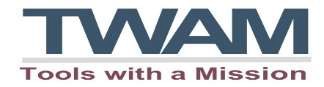 Please fill in the "Number Required " column for all the items you are applying for.The cost shown is for shipping one item only, so you will need to multiply this by the number you require. Number Requested x Shipping Cost (Each) = your ESTIMATED shipping cost.This will be your ESTIMATED shipping contributionYour Country Coordinator will tell you the FINAL SHIPPING COST, which may vary due to exchange rates changing.Once we have received your application we will contact you to confirm whether or not your application has been successful, and to inform you what we can offer.A Christian charity sending tools across the worldTools with a Mission, 2 Bailey Close, Hadleigh Road Industrial Estate, Ipswich, IP2 0UDt: 01473 210220    e: post@twam.uk    twam.ukRegistered charity No: 1104903 (England and Wales)     SC044069 (Scotland) A company limited by guarantee and registered in England no: 5114575Maximum you can requestNumber RequestedItemCommentsShippingCost (EACH)NADTotal Costto you (NAD)Tailoring and Knitting1Sewing Machine Kit - ManualIncludes Sewing Kit2096Sewing Machine Kit - ElectricIncludes Sewing Kit2091Sewing Machine -TreadleIncludes Sewing Kit10452Haberdashery PackFabric,Zips,Ribbon etc for sewing m/c2091Knitting Machine KitIncludes sack of knitting wool7111Knitting Wool SackIncluded in Knitting Machine Kits2932Knitting - Hand Kit3141Embroidery & Craft Kit209Trade Kits2Agricultural Kit4182Groundworker Kit4182Builder Kit (2 per Box)2093Carpentry Kit2091Carpentry Workshop Kit10452Saws - Pack of 3 - CarpentryIncluded in Carpentry Workshop Kit422Electrician Kit1053Mechanic KitAll the tools needed by one person3141Mechanic Workshop KitAll the tools needed for a workshop6272Plumber Kit2092Drill and Power ToolsIncluded in Carpentry Workshop Kit209Computer Equipment1Computer - DesktopIncludes   screen/keyboard/mouse/leads4181Computer - Laptop841Network Starter Kit - Large421Network Starter Kit - Small42School Equipment1Scholar Pack - Primary (20 per box)One pack per child2091Scholar Pack - Secondary (20 per box)One pack per child2091Classroom Pack - PrimaryOne pack for up to 30 children2091Classroom Pack - SecondaryOne pack for up to 30 children2091Box of BiblesUsually contains between 20-30 Bibles84Estimated Cost to You in NamibiandollarThe final cost will be confirmed in ouroffer letterNAD0